Утверждаю:_________________Низамеев А.Р.Действует с 16.03.2023 по 30.06.2023Все цены указаны в рублях с учетом  НДС 20%Стоимость размещения баннера на сайте Alki-rt.ru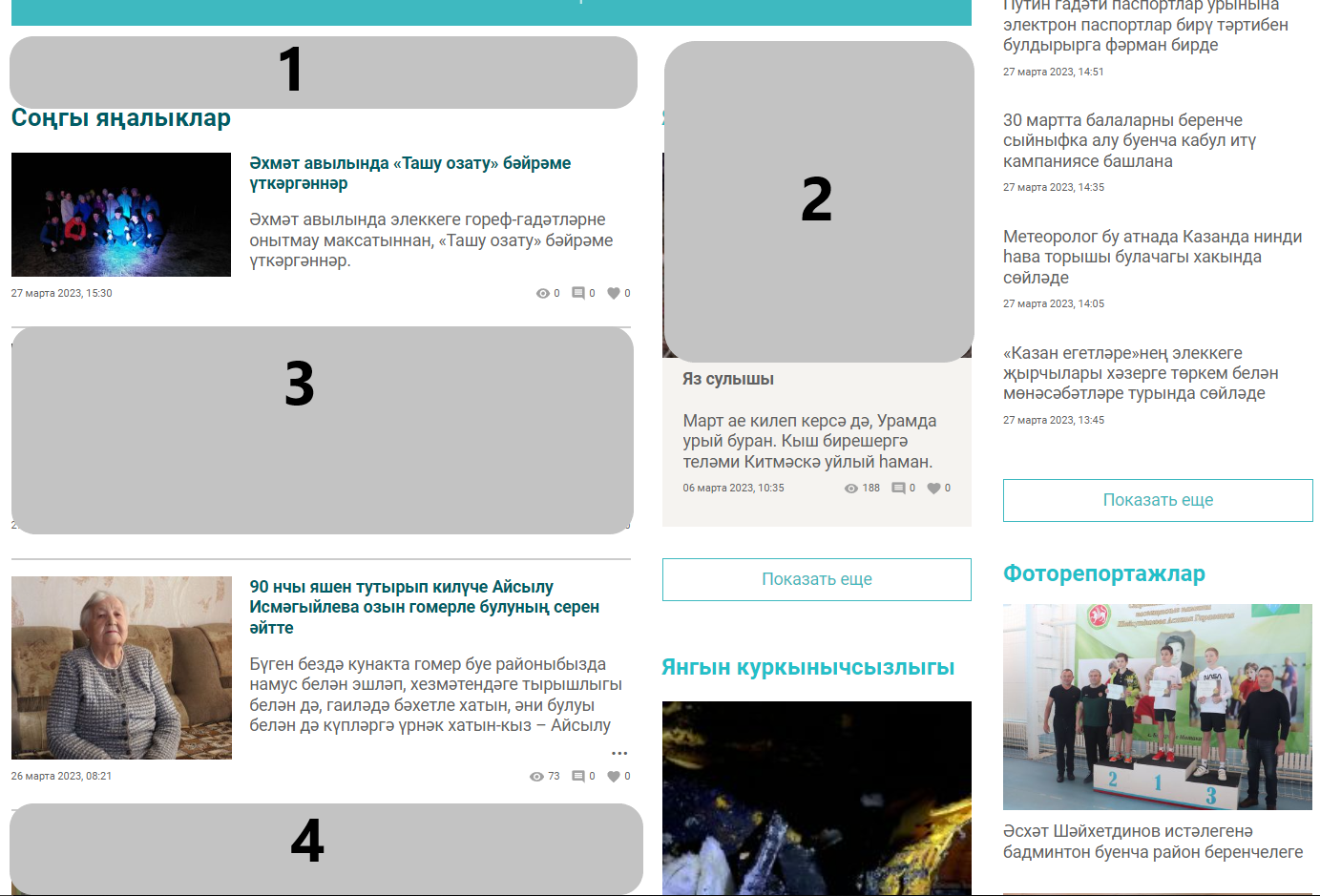 Соц. сети* - Вконтакте, Одноклассники, Телеграм Цены могут быть изменены в соответствии с условиями договора.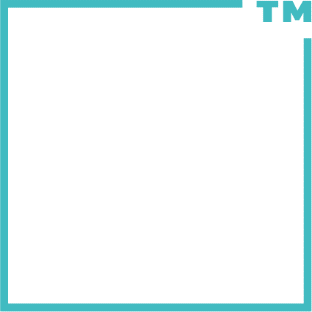 ФИЛИАЛ АО «ТАТМЕДИА» «РГ «АЛЬКЕЕВСКИЕ ВЕСТИ»«ТАТМЕДИА» АҖ ФИЛИАЛЫ «ӘЛКИ ХӘБӘРЛӘРЕ» ГАЗЕТАСЫ РЕДАКЦИЯСЕ» 422870, c. Баз.Матаки, ул. Ленина, 1422870, Базарлы Матак, Ленин ур., 1Тел: +7 (84346) 20-0-54
E-mail: alkred1604@mail.ru
Сайт: www.alki-rt.ru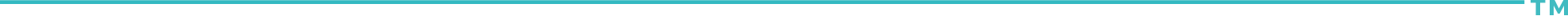 № местна сайтеСтоимость1250 руб/ неделя2250 руб/ неделя3200 руб/ неделя4150 руб / неделя	НаименованиеЦенаРекламные, информационные статьи до 1500 знаков.500 руб. Рекламные, информационные статьи в от 1500 до 3000 знаков. 700 руб. Рекламные, информационные статьи от 3000 знаков 1000 руб.Поздравление на сайте + соц. сети*350 рубПоздравление в соц. сети*200 рубПоздравление на сайте150 рубПубликация поста в “Одноклассники”50 руб. /      1 раз в деньПубликация поста в ВКонтакте300 руб. / 1 пост;  1000 руб./закреп поста на нед.Публикация  поста в Теlegram300 руб. /1 пост;  100 руб./видео Услуги переводчика30%Предоставление газеты из архива в электронном виде 100 руб.